Comprehension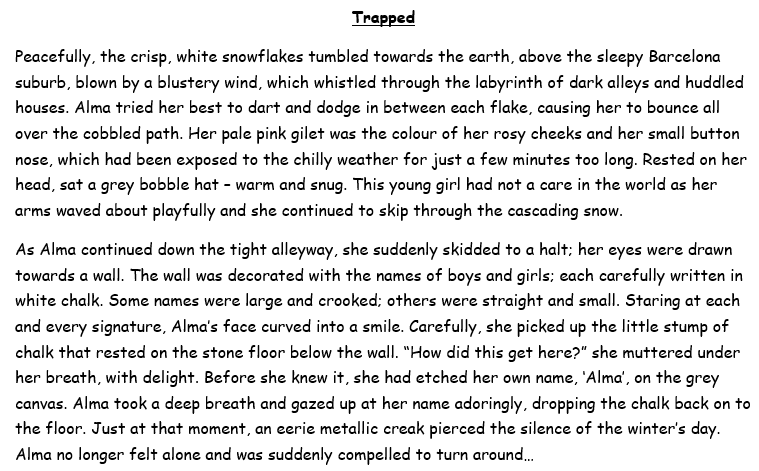 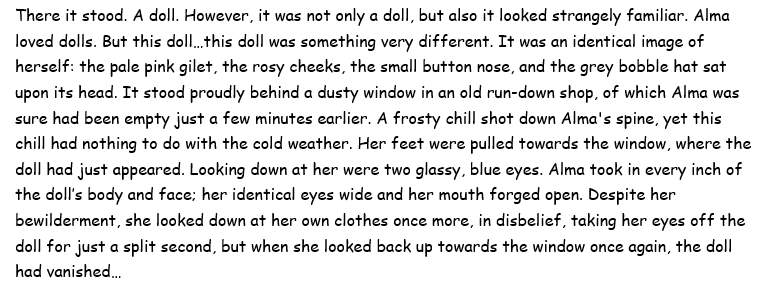 Questions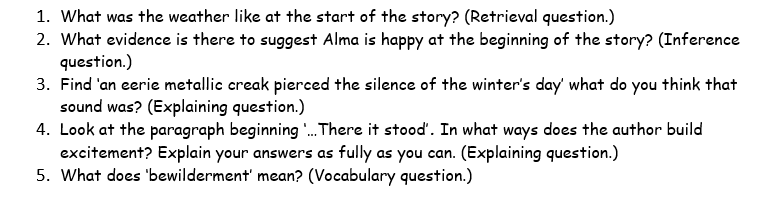 